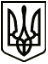 УкраїнаМЕНСЬКА МІСЬКА РАДАЧернігівська областьРОЗПОРЯДЖЕННЯ Від 03 березня 2021 року	№ 80Про затвердження складу робочої групи з місцевого економічного розвитку в Менській міській територіальній громадіВідповідно до пункту 20 статті 42 Закону України «Про місцеве самоврядування в Україні», з метою збору та систематизації важливої для бізнесу та інвесторів інформації про громаду – створення економічного профілю громади як компоненту Програми «Децентралізація приносить кращі результати та ефективність» (DOBRE):Створити робочу групу з місцевого економічного розвитку в рамках програми «DOBRE» (далі – робоча група).Затвердити склад робочої групи (Додаток 1).Контроль за виконанням даного розпорядження залишаю за собою.Міський голова	Г.А. ПримаковДодатокдо розпорядження від 03 березня 2021 року № 80СКЛАДробочої групи з місцевого економічного розвиткув рамках програми «DOBRE»№ з/пПІБучасника робочої групиПосадаГолова робочої групиГолова робочої групиГолова робочої групи1.Небера Олег ЛеонідовичПерший заступник міського голови Заступник голови робочої групиЗаступник голови робочої групиЗаступник голови робочої групи2.Скороход Сергій ВіталійовичНачальник відділу економічного розвитку та інвестицій Менської міської радиСекретар робочої групиСекретар робочої групиСекретар робочої групи3.Лойченко Наталія ОлександрівнаГоловний спеціаліст відділу економічного розвитку та інвестицій Менської міської радиЧлени робочої групиЧлени робочої групиЧлени робочої групи4.Стальниченко Юрій ВалерійовичСекретар Менської міської ради5.Нерослик Алла ПетрівнаЗаступник начальника фінансового управління Менської міської ради, депутат Менської міської ради6.Терентієв Павло ОлександровичНачальник відділу земельних відносин, агропромислового комплексу та екології7.Бутенко Роман ОлексійовичЧлен фермерського господарства Бутенко, депутат Менської міської ради, голова постійної комісії з питань планування, фінансів, бюджету та соціально – економічного розвитку Менської міської ради8.Хоменко Віталій ВалерійовичПриватний підприємець, депутат Менської міської ради, голова постійної комісії з питань охорони здоров’я, соціального захисту населення, освіти, культури, молоді, фізкультури та спорту Менської міської ради9.Труба Альона ВолодимирівнаСтароста Покровського старостинського округу10.Коваленко Роман АнатолійовичСтароста Макошинського старостинського округу11.Івченко Вікторія В’ячеславівнаПриватний підприємець12.Федорченко Сніжана ВолодимирівнаГоловний спеціаліст Відділу освіти Менської міської ради13.Піціва Тетяна МихайлівнаЧлен молодіжної ради